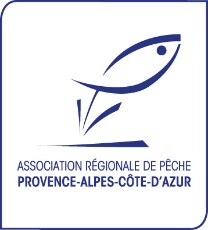 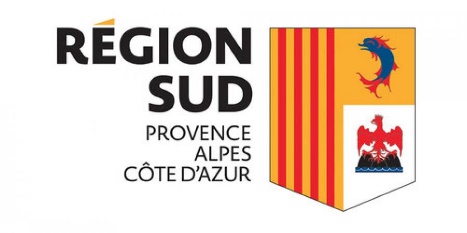 TROPHEES REGIONAUX MILIEUX AQUATIQUES 2024DOSSIER DE CANDIDATURE1 : STRUCTURE CANDIDATE2 : TITRE DU PROJET3 : DATES DE REALISATION4 : PLAN DE FINANCEMENT - PARTENAIRES5 : DESCRIPTION SOMMAIRE DU PROJET6 : VOLET SOCIAL – VIE LOCALE